INDICAÇÃO Nº ________ / 2020Senhor Presidente,	Nos termos do art.152 do Regimento Interno da Assembleia Legislativa do Maranhão, solicitamos que a presente Indicação seja encaminhada ao Excelentíssimo Senhor Governador do Estado, Flavio Dino de Castro e Costa, ao Secretário de Infraestrutura, Clayton Noleto, bem como ao prefeito do município de Turiaçu, a adoção de medidas legais e administrativas necessárias, no sentido de garantir a construção de uma escola de música no município de Turiaçu.	A música é reconhecida por muitos pesquisadores como uma modalidade que desenvolve a mente humana, promove o equilíbrio, proporcionando um estado agradável de bem-estar, facilitando a concentração e o desenvolvimento do raciocínio, em especial em questões reflexivas voltadas para o pensamento. Nessa esteira, a construção de uma escola de música seria um grande projeto para os jovens turienses, pois seria um vetor na descoberta de novos talentos, que muitas vezes os possuem, mas não tem nas mãos os meios adequados de desenvolve-los e ajudar a tirar crianças e jovens que estão no mundo das drogas. Apresento o presente expediente indicatório com a finalidade de atender a demanda de muitas famílias que constantemente sofrem com opções de lazer e educação para seus pequenos, e por isso necessitam de tal amparoPLENÁRIO DEPUTADO “NAGIB HAICKEL”, PALÁCIO MANUEL BECKMAN, 15 de janeiro de 2020.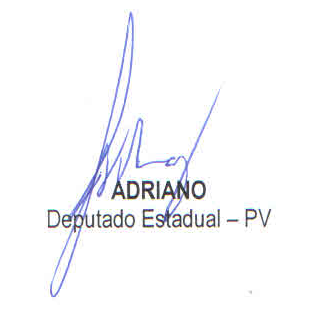 